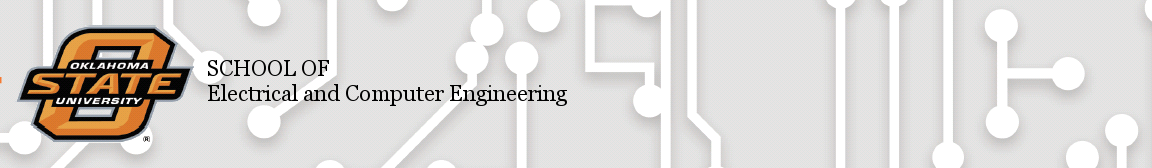 RF Test and Measurement Circuits and Systems with Agricultural, Environmental, and Biomedical Sensor ApplicationsThursday, February 4, 2016
3:30 PM to 4:30 PM
101 ATRCPublic Welcome – Discussion and refreshments following
Abstract: RF integrated circuits (ICs) and systems have become an essential part of modern electronics. Cost effective tests and validations of RF ICs are now more important for IC design, test, and production engineers. RF tests can be expensive and complicated. Automatic Test Equipment (ATE) enables wafer and package level tests for these RF ICs. This ATE approach requires expensive equipment and devices to perform the various tests including the RF tests. In addition to the ATE approach, compact sized RF test circuits can be embedded into the ICs to aid testing of the ICs or systems. This presentation includes a brief review and introduction to the ATE and embedded RF tests. In addition, the RF test and measurement technology can be applied to various areas of research and development (R&D). The current progress of Agricultural, Environmental, and Biomedical sensor applications is introduced in this presentation along with future R&D plans in these areas. Byul Hur received the B.S. degree in electronics engineering from Yonsei University, Seoul, Korea, in 2000, and the M.S. and Ph.D. degrees from the University of Florida, Gainesville, FL, USA, in 2007 and 2011, respectively. Since 2011, he has been a Postdoctoral Associate with the Department of Electrical and Computer Engineering, University of Florida. Also, he is currently a lecturer in the Department of Electrical and Computer Engineering, University of Florida. He is a recipient of the 2014 Technology Innovator Award from the Office of Technology, University of Florida (UF) and is an inventor or co-inventor in 10 patents and UF invention disclosures. He has over four years’ ECE industry experience. His current research interests include mixed-signal/RF circuit design and test, as well as wireless system development. He possesses extensive skills and advanced research and development experience in hardware and software.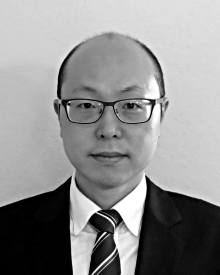 